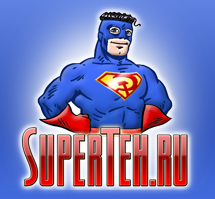 Инструкция по эксплуатации вафельницы Аксион В-11 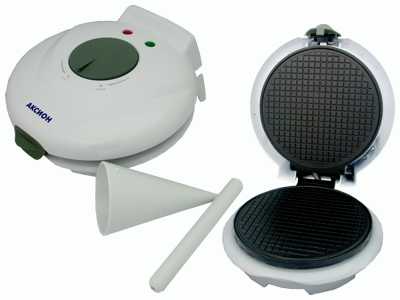 ОБЩИЕ УКАЗАНИЯЭлектровафельница бытовая В-11 «АКСИОН» (далее по тексту-электровафельница) предназначена для выпечки вафель в бытовых условиях.При покупке электровафельницы необходимо проверить:- комплектность по разделу «Комплектность»; -работоспособность;- убедиться, что в гарантийном талоне правильно и чётко проставлены штамп магазина и дата продажи.Электровафельницей можно пользоваться при температуре окружающей среды от плюс 1 до плюс 35ЭС.В случае транспортирования электровафельницы при отрицательных температурах ее эксплуатация допускается только после нахождения в течение не менее 3 часов в помещении с рекомендованным интервалом температур.ТЕХНИЧЕСКИЕ ДАННЫЕКласс защиты от поражения электрическим током............IНоминальная потребляемая мощность, Вт.....................750Напряжение питания, В..............................................220±22Частота сети, Гц..................................................................50Расход электроэнергии за 1 час работы,кВт ч, не боле.....................................................................0,6Масса, кг, не более.............................................................1,9КОМПЛЕКТНОСТЬЭлектровафельница, шт........................................................1Конус для свертывания вафельного рожка, шт.................1Руководство по эксплуатации, шт........................................1Упаковка, шт..........................................................................1ТРЕБОВАНИЯ БЕЗОПАСНОСТИДля безопасного использования электровафельницы внимательно изучите настоящее руководство по эксплуатации.Элекгровафельница предназначена для бытовых нужд!Подключайте электровафельницу только к электрической сети переменного тока 220 В с заземляющим контактом.Электровафельница во время эксплуатации должна стоять на горизонтальной и термоустойчивой поверхности. Не ставьте электровафельницу близко к каким-либо предметам, вокруг должно быть достаточно свободного места.Не допускайте касания шнура питания нагретых частей электровафельницы.Не прикасайтесь к металлическим частям электровафельницы во время ее работы и сразу после окончания работы, так как во время выпечки металлические части становятся очень горячими и требуется время, чтобы они остыли.ЗАПРЕЩАЕТСЯ:- ОСТАВЛЯТЬ ВКЛЮЧЕННУЮ ЭЛЕКТРОВАФЕЛЬНИЦУ БЕЗ ПРИСМОТРА ВО ИЗБЕЖАНИЕ ПОЖАРА ИЛИ НЕСЧАСТНОГО СЛУЧАЯ:ТЯНУТЬ ЗА ШНУР ПИТАНИЯ;- ПРИКАСАТЬСЯ К МЕТАЛЛИЧЕСКИМ ЧАСТЯМ НАГРЕТОЙ ЭЛЕКТРОВАФЕЛЬНИЦЫ ВО ИЗБЕЖАНИЕОЖОГА;- ВСТАВЛЯТЬ ВИЛКУ ШНУРА ПИТАНИЯ В РОЗЕТКУ И ВЫНИМАТЬ ЕЕ ИЗ РОЗЕТКИ ВЛАЖНЫМИ ИЛИ МОКРЫМИ РУКАМИ;- ПОЛЬЗОВАТЬСЯ ЭЛЕКТРОВАФЕЛЬНИЦЕЙ С ВИДИМЫМИ ПОВРЕЖДЕНИЯМИ КОРПУСА, ШНУРА ПИТАНИЯ, ВИЛКИ ШНУРА ПИТАНИЯ, ТЕРМОРЕГУЛЯТОРА. ПРИ ПОВРЕЖДЕНИИ ШНУРА ПИТАНИЯ ВО ИЗБЕЖАНИЕ ОПАСНОСТИ ПОРАЖЕНИЯ ЭЛЕКТРИЧЕСКИМ ТОКОМ ШНУР ДОЛЖЕН ЗАМЕНИТЬ ИЗГОТОВИТЕЛЬ ИЛИ ЕГО АГЕНТ, ИЛИ АНАЛОГИЧНОЕ КВАЛИФИЦИРОВАННОЕ ЛИЦО;- ПОГРУЖАТЬ ЭЛЕКТРОВАФЕЛЬНИЦУ В ВОДУ ИЛ И МЫТЬ ЕЕ ПОД СТРУЕЙ ВОДЫ;- ИСПОЛЬЗОВАТЬ ЭЛЕКТРОВАФЕЛЬНИЦУ ВБЛИЗИ ОГНЕОПАСНЫХ МАТЕРИАЛОВ И ПРЕДМЕТОВ.Производитель не несет ответственность за ущерб, вызванный неправильной эксплуатацией электровафельницы.УСТРОЙСТВО ЭЛЕКТРОВАФЕЛЬНИЦЫ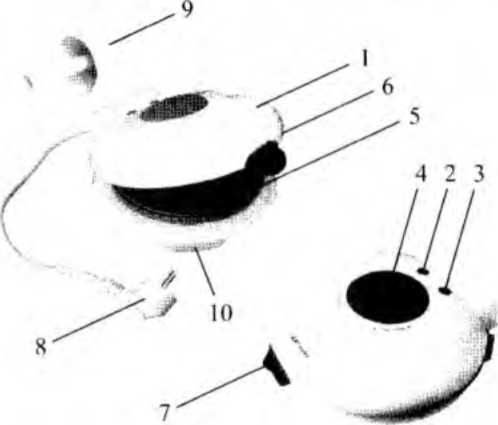 1 крышка,2 - индикатор СЕТЬ (красный),3 - индикатор ГОТОВНОСТЬ (зеленый),4 - терморегулятор,5 - нижняя нагревательная поверхность.6 - верхняя нагревательная поверхность,7 - теплоизолированная ручка с фиксацией,8 - шнур питания с вилкой,9 - конус для свертывания вафельного рожка, 10-основание.Электровафельница состоит из крышки и основания, соединенных шарнирно, и закрепленных на них соответственно верхней и нижней нагревательных поверхностей.На крышке установлен терморегулятор, световые индикаторы: индикатор СЕТЬ (красный) и индикатор ГОТОВНОСТЬ (зелёный).Терморегулятор позволяет плавно регулировать температуру нагревательных поверхностей. Выбранное положение терморегулятора определяет температуру до которой будет нагреваться .электровафельница. Необходимое положение терморегулятора устанавливается в процессе эксплуатации.Зеленый индикатор ГОТОВНОСТЬ загорается когда электровафельница нагрелась до температуры, установленной с помощью терморегулятора.Выбранная температура будет автоматически поддерживаться в процессе работы.Нагревательные поверхности имеют антипригарное покрытие.В комплект изделия входит конус для сворачивания вафельных рожков.Возможны некоторые расхождения между приведенным описанием устройства электровафельницы и фактическим исполнением, не влияющие на эксплуатационные свойства изделия.ПОДГОТОВКА К РАБОТЕПеред первым использованием электровафельницы нагревательные поверхности протрите влажной тканью или губкой и слегка смажьте небольшим количеством растительного масла.Установите терморегулятор в положение MIN, включите электровафельницу в электросеть. При этом загорятся оба индикатора: красный индикатор ("I I Ь и зеленый индикатор ГОТОВНОСТЬ.^ля разогрева нагревательных поверхностей электровафельницы поверните терморегулятор по часовой стрелке в положение, отмеченное знаком " ▲ ". Оставьте электровафельницу включенной в закрытом состоянии на 10 минут.ВНИМАНИЕ: При первом использовании электровафельницы возможен кратковременный выход незначительного количества дыма и запаха, так как с поверхностей выгорает защитная смазка. Запрещается употреблять в пищу первые вафли.При выпечке вафель из теста, содержащего небольшое количество масла, необходимо периодически смазывать нагревательные поверхности электровафельницы растительным маслом.Чтобы не испортить покрытие нагревательных поверхностей электровафельницы пользуйтесь деревянной лопаткой.Предлагаемые рецепты приготовления вафель: Рецепт 1. Возьмите 200 г размягченного сливочного масла, добавьте 200 г сахара, перемешайте, добавьте 5 яиц и еще раз перемешайте.Добавьте 200 - 300 г муки, размешайте до однороднойРецепт 2. Смешайте вместе ингредиенты: 80 г сахара, 2 яйца, немного соли, 100 г муки и немного растительного рафинированного масла.Рецепт 3. Взбейте вместе 4 яйца и 150 г сахарного песка, добавьте 200 г размягченного сливочного масла, 4 столовые ложки молока, соду на кончике ножа, ванилин по вкусу и все хороню перемешайте. Добавьте 250 г муки и вновь хорошо перемешайте.ПОРЯДОК РАБОТЫПеред каждым использованием электровафельницы проверьте, очищены ли нагревательные поверхностиУстановите электровафельницу на горизонтальную и термоустойчивую поверхность. Установите терморегулятор в положение MIN и подключите вилку шнура питания к электросети, при этом загорятся оба индикатора.Для разогрева нагревательных поверхностей элсктрова'фельницы поверните терморегулятор по часовой стрелке в положение, отмеченное знаком " А при этом зеленый индикатор ГОТОВНОСТЬ погаснет. При разогреве электровафельница должна находиться в закрытом состоянии.Подождите когда загорится индикатор ГОТОВНОСТЬ. Это означает, что нагревательные поверхности нагрелись и электровафельница готова к эксплуатации.Откройте крышку и смажьте нагревательные поверхности растительным маслом. На середину нижней нагревательной поверхности поместите 1-2 столовые ложки готового теста, плавно закройте и слегка подожмите крышку. Необходимое количество теста зависит от состава теста и уточняется в процессе работы.В процессе приготовления из вафельницы будет выходить пар, будьте осторожны, используйте прихватки или рукавицы. Время выпечки вафли зависит от состава теста и температуры вы печки.Необходимая температура устанавливается терморегулятором и подбирается опытным путем.Примечание. Если вафли будут получаться подгоревшими, поворачивайте терморегулятор против часовой стрелки, добиваясь нужного результата.Готовую вафлю снимите деревянной лопаткой, поместите на плоскую поверхность и в теплом состоянии придайте ей нужную форму (сверните трубочкой, разрежьте и т.д.).Для приготовления вафельных рожков откройте вафельницу, переверните лопаткой вафлю и, используя конус и деревянную лопатку, сверните вафельный рожок непосредственно на нижней нагревательной поверхности.По окончании работы отключите шнур питания от сети и дайте электровафельнице остыть.Удалите остатки вафель (крошки) деревянной лопаткой, очистите нагревательные поверхности, используя влажную мягкую ткань или губку с нейтральным моющим средством. Не используйте при чистке острые предметы и абразивные чистящие средства.После чистки дайте электровафельнице высохнуть при открытой крышке. Закройте крышку электровафельницы после сушки.ПРАВИЛА ХРАНЕНИЯХраните электровафельницу в отапливаемом и проветриваемом помещении при температуре от плюс 1 до плюс40°С.СВИДЕТЕЛЬСТВО О ПРИЕМКЕ и ПРОДАЖЕЭЛЕКТРОВАФЕЛЬНИЦА БЫТОВАЯ В-11 «АКСИОН»соответствует требованиям ГОСТ Р 52161.2.9-2006 и при-зна на годной для эксплуатаци и.Продана..........Дата продажи .(наименование магазина)Изготовлено по заказу и под контролем ОАО Концерн «АКСИОН» на фирме «Ningbo Golden Age Electric Co. Ltd», Yu Yao Industrial Area, Yu Yao City, Ningbo, ChinaПоставщик:ОАО Концерн "АКСИОН"426000, Россия, Удмуртская Республикаг. Ижевск, ул. М. Горького, 90.тел. (3412) 51-02-31, 78-78-24тел./факс (3412) 78-58-97e-mail: axiontnp@mail.ruhttp://www.axionet.ruhttp://www.axion-tnp.ruГарантийное обслуживание: Тел./факс (3412) 30-81-60ГАРАНТИЙНЫЕ ОБЯЗАТЕЛЬСТВАГарантийный срок эксплуатации электровафельницы 1 год с даты се приобретения в магазине. При отсутствии в талоне на гарантийный ремонт даты продажи магазином, гарантийный срок эксплуатации исчисляется с даты изготовления электровафельницы предприятием-изготовителем.Поставщик снимает изделие с гарантийного обслуживания, если в результате экспертизы будет установлено, что неисправность возникла вследствие нарушения потребителем правил пользования, хранения, действия третьих лиц или непреодолимой силы (ст. 18 Закона Российской Федерации «О защите прав потребителей»).Срок службы изделия 3 года.